LA HONESTIDAD.Competencia: sustenta una postura personal acerca del valor de la honestidad y considera otros puntos de vista de manera crítica y reflexiva.Objetivo: Reconocer las habilidades, las limitaciones, los derechos, los deberes, los sentimientos y las emociones propias para direccionar la conducta personal.Actividades: lee comprensivamente el siguiente texto.“LOS LADRONES DESHONESTOS”En una casa, en una zona apartada de la ciudad vivía un matrimonio muy anciano que, como habían vivido tanto tiempo junto, habían comprado durante toda su vida muchas cosas valiosas que guardaban en la casa. Todo el mundo sabía las riquezas que allí se atesoraban, pero como la gente del barrio era honesta, los ancianitos hasta dejaban abierta la puerta de su casa, y nunca les pasaba nada. Pero un buen día, el ancianito se enfermó y tuvo que ingresar al hospital por un tiempo, por lo que su esposa fue con él para atenderlo. Y la casa se quedó sola, con todas sus riquezas dentro. Y sucede que unos maleantes que pasaron por el lugar vieron la oportunidad de su vida en aquella casa sola y abierta, por lo que decidieron robarla. Fueron y buscaron un camión, lo pusieron frente a la casa, y empezaron a sacar los muebles, muy silenciosos y como si estuvieran haciendo una mudanza.Pero unos niños del lugar, que sabían que los ancianitos vivían solos y no tenían más familia, fueron a avisar a la policía que unos hombres extraños estaban sacando cosas de aquella casa. Y he que cuando más entretenidos estaban los ladrones, ¡que llega la policía y los atrapa con las manos en la masa! Así se los llevaron a la cárcel donde tuvieron que estar unos cuantos años por su conducta deshonesta.Hacer que los estudiantes realicen en sus cuadernos pequeñas carteleras con los siguientes mensajes:  Prefiero incomodar con mi HONESTIDAD que agradar con mi hipocresía.Ser HONESTO no te traerá muchos amigos, pero te traerá los mejores.Una persona HONESTA es respetada en todas partes.Elaborar, conclusiones, acuerdos, enseñanzas y compromisos personales alusivos al valor de la honestidad.Da tu opinión sobre las siguientes citas bíblicas, relacionadas con la honestidad.No niegues un favor a quien te lo pida, si en tu mano está el otorgarlo. Proverbios 3:27Las riquezas mal habidas no sirven de nada, pero la justicia libra de la muerte. Proverbios 10:2 El Señor aborrece a los de labios mentirosos, pero se complace en los que actúan con lealtad. Proverbios 12:22A los justos los guía su integridad; a los falsos los destruye su hipocresía. Proverbios 11:3 Practicar la justicia y el derecho, lo prefiere el Señor a los sacrificios. Proverbios 21:3Más vale tener poco con justicia, que ganar mucho con injusticia. Proverbios 16:8Envía tus respuestas al correo:   juan12david12@hotmail.com recuerda hacer una portada a sus trabajos.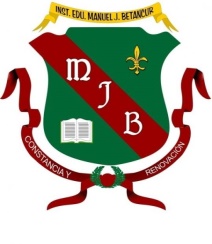 INSTITUCIÓN EDUCATIVAMANUEL J. BETANCURTALLER DE ÉTICA Y E.R.E, CLEI 2.